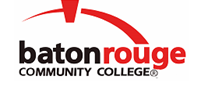 Baton Rouge Community CollegeAcademic Affairs Master SyllabusDate Approved:	27 April 2021Term and Year of Implementation:	Fall 2021Course Title:	Skills Lab I Surgical TechnologyBRCC Course Rubric:	SURT 1021Previous Course Rubric:	SURT 102LLecture Hours per week-Lab Hours per week-Credit Hours:	0-3-1Per semester:  Lecture Hours-Lab Hours-Instructional Contact Hours:	0-45-45Louisiana Common Course Number:	     CIP Code:	51.0909Course Description:	Introduces fundamental concepts of surgical technology in a simulation lab setting. Instrument identification, classification, and use; sterile technique; preoperative case preparation are emphasized. This course has a lab fee.Prerequisites:	HLSC 1012 (or HLSC 101), HLSC 1103 (or HLSC 110), ENGL 1013 (or ENGL 101), MATH 1113/1213 (or MATH 101/110), and BIOL 2213 and BIOL 2211 (or BIOL 2214 or BIOL 230), all with a “C” or betterCo-requisites:		ENGL 1023, BIOL 2103 and BIOL 2101, BIOL 2223 and BIOL 2221, and SURT 1023Suggested Enrollment Cap:	20Learning Outcomes.  Upon successful completion of this course, the students will be able to:1.	Demonstrate behaviors appropriate to the profession of surgical technology.2.	Recognize the relationship of microbiology, anatomy, and physiology to surgical technology concepts.3.	Explain the concepts of surgical technology during the preoperative stage of surgery.4.	Demonstrate preoperative psychomotor competencies of a surgical technologist for surgery in a simulated operating room.Assessment Measures.  Assessment of all learning outcomes will be measured using the following methods:All assignments will be graded using an instructor-designed rubric.Assessment measures may include, but are not limited to: 1.	Instructor-designed rubrics to evaluate affective behavior and attendance.2.	Periodic exams during the semester and a comprehensive final exam at the end of the semester.3.	Instructor-designed in-class and homework assignments, writing projects, in class activities, and quizzes.4.	Psychomotor skills will be evaluated by an instructor using a proficiency-based clinical evaluation tool.Information to be included on the Instructor’s Course Syllabi:Disability Statement:  Baton Rouge Community College seeks to meet the needs of its students in many ways.  See the Office of Disability Services to receive suggestions for disability statements that should be included in each syllabus.Grading: The College grading policy should be included in the course syllabus.  Any special practices should also go here.  This should include the instructor’s and/or the department’s policy for make-up work.  For example in a speech course, “Speeches not given on due date will receive no grade higher than a sixty” or “Make-up work will not be accepted after the last day of class”.Attendance Policy:  Include the overall attendance policy of the college.  Instructors may want to add additional information in individual syllabi to meet the needs of their courses.General Policies: Instructors’ policy on the use of things such as beepers and cell phones and/or hand held programmable calculators should be covered in this section.Cheating and Plagiarism:  This must be included in all syllabi and should include the penalties for incidents in a given class.  Students should have a clear idea of what constitutes cheating in a given course.Safety Concerns:  In some courses, this may be a major issue.  For example, “No student will be allowed in the lab without safety glasses”.  General statements such as, “Items that may be harmful to one’s self or others should not be brought to class”.Library/ Learning Resources:  Since the development of the total person is part of our mission, assignments in the library and/or the Learning Resources Center should be included to assist students in enhancing skills and in using resources.  Students should be encouraged to use the library for reading enjoyment as part of lifelong learning.Expanded Course Outline:I.	Basic operating room attireII.	Accessory attireIII.	Asepsis and Sterile TechniqueIV.	Hand Hygiene and Surgical ScrubV.	Gowning and GlovingVI.	InstrumentationVII.	Perioperative Case ManagementVIII.	Assistant Circulator RoleIX.	TransportationX.	TransferXI.	PositioningXII.	Surgical CountsXIII.	Pharmacology